6 класс Обобщающий урок по теме «Правила вычисления значения алгебраической суммы чисел»Учитель Кокина Светлана ВалентиновнаЦели:Образовательные: обобщить знания учащихся о правилах действий сложения и вычитания над положительными и отрицательными числами; закрепить полученные навыки.Воспитательные: воспитание познавательного интереса к предмету; воспитывать культуру труда, математической речи, активность, самостоятельность, культуру общения.Оборудование: доска, рабочая тетрадь, оценочные листы; бланки для ответов.Ход урока:Ребята, мы с вами долго и упорно изучали  сложение и вычитание положительных и отрицательных чисел.  Пришло время подвести итоги. Так чему же вы научились? Ученики отвечают: «Мы научились выполнять сложение и вычитание положительных и отрицательных чисел и решение уравнений на сложение и вычитание» Сегодня мы узнаем много интересного и закрепим ранее изученный материал. Каждому из вас выдан бланк-подсказка , который вы будете заполнять в ходе урока. В последующем, вы сможете использовать его как подсказку. А для начала пройдем блиц-опрос.Проверка д/з : заранее на доске ( у кого правильно «+», неправильно «-«)№320№322 (в,г)№323 (в,г)Блиц-опросСумма противоположных чисел равна…Какое из чисел больше: отрицательное или 0?Какое число больше: -19 или -5?Чему равна сумма чисел от -7 до 6?  (ответ -7)a*0=…….?  Вычислим 1+2-3+4-5+6-7+8-9+10-11+12  (ответ 8)Работа  В ПАРАХ! Наш любимый математический диктант!!!!Система оценивания: ПО ПЯТИБАЛЬНОЙ СИСТЕМЕ. Оценки в журнал и дневник!Работа по учебнику! Повторим уравнения на положительные и отрицательные числа.№319 (а,б), №321 (а,б) Для этого заполним бланки-подсказки!Бланк-подсказка ( остается у каждого ученика)1. Число, отличающееся от данного только знаком, называется                                                               2. Сумма противоположных чисел равна                                                                                   3. Сумма положительных чисел                                                                                                4. Сумма отрицательных чисел                                                                                                 5. Сумма чисел с разными знаками имеет знак числа                                                                 6. Вычитание можно заменить действием сложения с числом                                                     12. (a +b)с =                                        или ас + bc =                                       Запишем д/з  №293, №295,В оценочном листе отметьте, какие знания вы приобрели в ходе изучения действий над рациональными числами и оцените их по пятибалльной шкале:Оценочный лист (на парте для каждого ученика)Оценочный лист вложить в тетрадь, тетради собрать для проверки.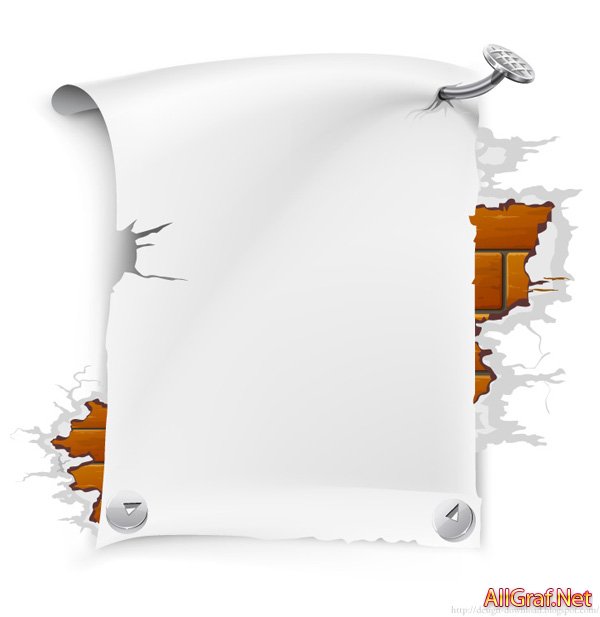 1. Я знаю правила сложения и вычитания рациональных чисел3. Я знаю свойства рациональных чисел4. Я умею складывать рациональные числа5. Я умею вычитать рациональные числа7. Я умею находить рациональные способы решения, используя свойства рациональных чисел